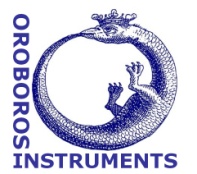 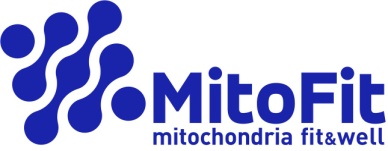 	Version: 2016-11-21   FNSGp(PGM)02_pce_1Dig(D,M.1),2Oct,3M2(c),4P,5G,6S,7Gp,8U,9Rot,10Ama,11Tm,12Azd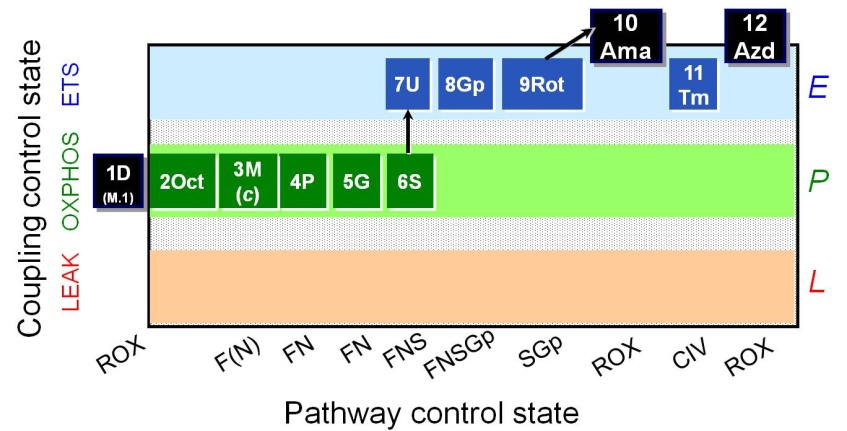 O2k and DatLab file:   P___ ( A / B ) 	2016- 	Operator:Sample type:	Cohort: 	Sample code:Sample.Subsample number: 	Unit: 	Concentration:Medium:  MiR06CrO2k and DatLab file:   P___ ( A / B ) 	2016- 	Operator:Sample type:	Cohort: 	Sample code:Sample.Subsample number: 	Unit: 	Concentration:Medium:  MiR06CrO2k and DatLab file:   P___ ( A / B ) 	2016- 	Operator:Sample type:	Cohort: 	Sample code:Sample.Subsample number: 	Unit: 	Concentration:Medium:  MiR06CrO2k and DatLab file:   P___ ( A / B ) 	2016- 	Operator:Sample type:	Cohort: 	Sample code:Sample.Subsample number: 	Unit: 	Concentration:Medium:  MiR06CrO2k and DatLab file:   P___ ( A / B ) 	2016- 	Operator:Sample type:	Cohort: 	Sample code:Sample.Subsample number: 	Unit: 	Concentration:Medium:  MiR06CrO2k and DatLab file:   P___ ( A / B ) 	2016- 	Operator:Sample type:	Cohort: 	Sample code:Sample.Subsample number: 	Unit: 	Concentration:Medium:  MiR06CrO2k and DatLab file:   P___ ( A / B ) 	2016- 	Operator:Sample type:	Cohort: 	Sample code:Sample.Subsample number: 	Unit: 	Concentration:Medium:  MiR06CrO2k and DatLab file:   P___ ( A / B ) 	2016- 	Operator:Sample type:	Cohort: 	Sample code:Sample.Subsample number: 	Unit: 	Concentration:Medium:  MiR06CrO2k and DatLab file:   P___ ( A / B ) 	2016- 	Operator:Sample type:	Cohort: 	Sample code:Sample.Subsample number: 	Unit: 	Concentration:Medium:  MiR06CrEventMark nameStateFinal conc. 2 ml  O2k Stock[mM]CommentTit.[µl]ABMiRO2 ~200 µMceRRDig1DigROX8.1D(D)ROX1 / 2.5 mM5004 /10M.1(M.1)0.1 mM504Oct 2OctFP0.5 mM10010M23M2F(N)P2 mM4009.5c M(c)F(N)Pc10 µM4NADH only if FCFc>.1  5P 4PFN(PM)P5 mM20005G 5GFN(PGM)P10 mM200010S6SFNS(PGM)P50 mM1000100Gp7GpFNSGp(PGM)P10 mM100020 U 8UFNSGp(PGM)EΔ0.5 µM1CCCPΔ1  Rot 9RotSGpE0.5 µM11Ama 10AmaROX2.5 µM51As2 mM8005Tm0.5 mM200~20 min open, C5C11TmTmEAzd 12AzdROX≥100 mM4000~10 min 100